Retourformulier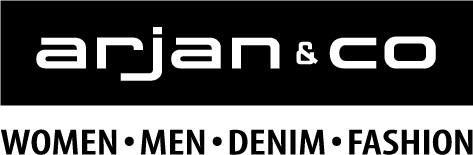 Stuur dit formulier ingevuld mee met de retourzending. GegevensReden van retour: RetourartikelenInstructies retournerenTerugsturenZorg ervoor dat: De artikelen compleet zijnDe artikelen in originele, onbeschadigde verpakking zittenDat het retourformulier is bijgevoegdHandige tipsWe proberen je retour zo snel mogelijk te verwerken. Hier nog wat handige tips. Zorg ervoor dat je de artikelen goed inpakt zodat ze niet beschadigen tijdens transport. Om afval te besparen kan je de doos gebruiken waarin wij het product naar je hebben verstuurd. Zorg dat het adreslabel goed leesbaar is. VersturenBreng het pakket naar een pakketvervoerder naar keuze. Hier ontvang je een verzendbewijs. Bewaar deze goed totdat de retour volledig is afgehandeld. Dit is je bewijs dat het pakket daadwerkelijk is verstuurd en kan bij verlies tijdens transport naar worden gevraagd.AfhandelingZodra de retourzending bij ons is verwerkt krijg je hierover automatisch bericht. Dit proberen wij natuurlijk zo snel mogelijk te doen. Heb je na 14 dagen nog niets van ons vernomen? Neem dan contact op met onze klantenservice. Knip het onderstaande adreslabel uit en plak het zichtbaar op de doos________________________________________________________________________Afzender………………………………………………………………………………………………………………………Naam: Ordernummer: Adres: Klantnummer: Postcode:IBAN: Plaats:Naam rekeninghouder:Telefoon: Datum retourzending: E-mail:E-mail:O   DefectO   Dubbel geleverdO   Verkeerd artikelO   Voldoet niet aan verwachtingO   Verkeerde maatO   Verkeerd besteldO   Anders, namelijk: O   Anders, namelijk: AantalArtikelnummerOmschrijvingArjanenco.nlAfdeling retouren
Kalter 57481LR Haaksbergen